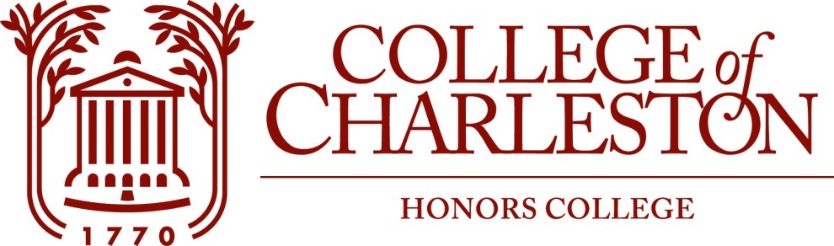 Petition to use HONS Course NumbersStandard Operating Procedure is for students to complete upper level course work, including their  bachelor’s essay in their major.  However, we recognize that there will be instances when this is not possible.  Students may use this form to petition for enrollment in:	HONS 395 -		HONS 398 – 	HONS 399 – 	HONS 499 – Bachelor’s EssayName: ______________________________   	  		Student ID: _____________________________E-mail: _______________________________    		Phone Number: _________________________Petitioning to use HONS ______ 				Anticipated Grad Date:  __________________	Requirements:Students must be in good standing with the Honors College and have completed all other Honors College requirementsLetter explaining the need to use the HONS course number you are requestingStatement from your faculty advisor confirming that they will work with you Verification of faculty advisor of their credentials to teach subject materialsCompleted Individual Enrollment Form or Individual Enrollment Form for Bachelor’s EssayDegree AuditDeadlines: April 1st prior to enrollment of the fall semesterNovember 1st prior to enrollment of spring semesterAll applications will be reviewed by the Honors Committee and are subject to final approval by the Dean of the Honors College.  Late or incomplete applications will not be guaranteed processing before enrollment deadlines. Therefore, it is important to ensure that you submit your petition and supporting documents by the deadlines listed above.Submit to the Honors College, honors@cofc.edu Signature of Student: __________________________   	Date: _______________________________ Petition Approved: ________  				Petition Denied: ________Signature of Dean: ____________________________	Date: _______________________________	